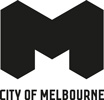 Southbank Promenade upgradeProject update, July 2023City of Melbourne’s works to create a wider, safer and more accessible Southbank Promenade between Princes Bridge and Evan Walker Bridge are now complete.We want to thank businesses, residents, workers and visitors to the area for their patience and involvement throughout the project.We also acknowledge the Victorian Government, who helped fund this project through the Melbourne City Revitalisation Fund (MCRF).More than 40,000 people visit Southbank Promenade every day, and this new and improved space will help support visitation well into the future.The project has delivered:a more spacious promenadenew bluestone pavinglighting upgradesnew seatingreconfigured stairs and ramps between promenade levelsnine new trees.Future works:The remainder of the Southbank Promenade upgrade is being coordinated to commence following the Southgate development completion. This section of the project will deliver more trees and improved open space along the entire promenade.The relocation of the ‘Dervish’ sculpture from Southbank Promenade to the Hamer Hall balcony has been postponed to minimise disruption on outdoor trading in the area, and will take place at a later date.More informationTo find out more about this project, please call 9658 9658 or visit melbourne.vic.gov.au/cityprojects